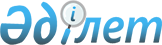 О внесении изменений и дополнения в постановление Правительства Республики Казахстан от 25 сентября 2002 года N 1051
					
			Утративший силу
			
			
		
					Постановление Правительства Республики Казахстан от 7 ноября 2006 года N 1065. Утратило силу постановлением Правительства Республики Казахстан от 29 апреля 2009 года N 598

       Сноска. Утратило силу постановлением Правительства РК от 29.04.2009 N 598.       Правительство Республики Казахстан ПОСТАНОВЛЯЕТ: 

      1. Внести в постановление Правительства Республики Казахстан от 25 сентября 2002 года N 1051 "О составах советов директоров некоторых акционерных обществ - национальных компаний и о внесении изменений в некоторые решения Правительства Республики Казахстан" (САПП Республики Казахстан, 2002 г., N 32, ст. 341) следующие изменения и дополнение: 

      в приложении 1 к указанному постановлению: 

      в пункте 5: 

      строки "Абайдильдин Талгатбек Жамшитович - вице-министр охраны окружающей среды Республики Казахстан; Раханов Максутбек Смагулович - председатель Комитета государственного имущества и приватизации Министерства финансов Республики Казахстан;" изложить в следующей редакции: 

      "Сарсембаев Зейнулла Сакенович - вице-министр охраны окружающей среды Республики Казахстан;"; 

      "Елемесов Аскар Раушанулы - вице-министр финансов Республики Казахстан;"; 

      после строки "Джакишев Мухтар Еркынович - президент АО "Национальная атомная компания "Казатомпром" дополнить строкой следующего содержания: 

      "Кусаинов Марат Апсеметович - вице-министр экономики и бюджетного планирования Республики Казахстан;". 

      2. Настоящее постановление вводится в действие со дня подписания.       Премьер-Министр 

      Республики Казахстан 
					© 2012. РГП на ПХВ «Институт законодательства и правовой информации Республики Казахстан» Министерства юстиции Республики Казахстан
				